Maths activities – Thursday 21st January 2021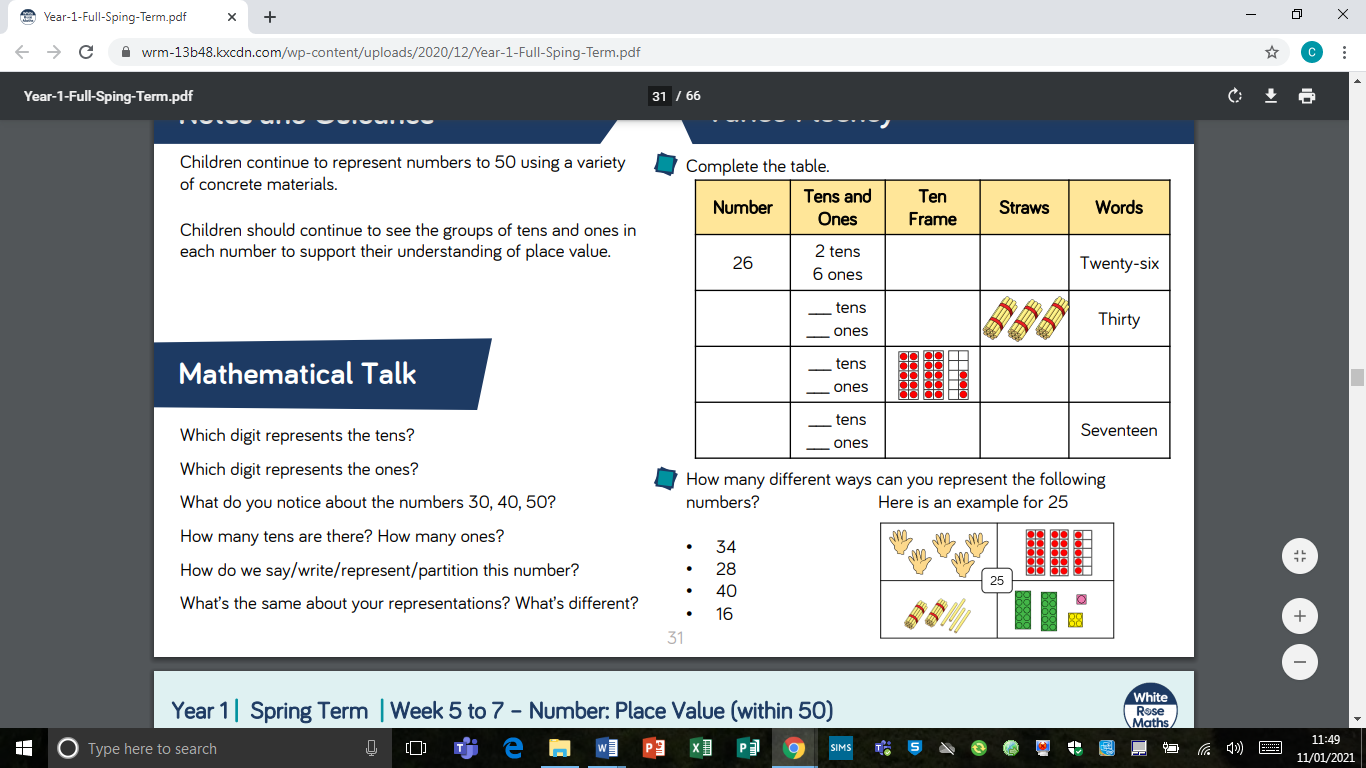 Now have a think about different ways you could represent tens and ones. Here are some examples:Lego                                         Skyscrapers and igloos                     Giraffes and tortoises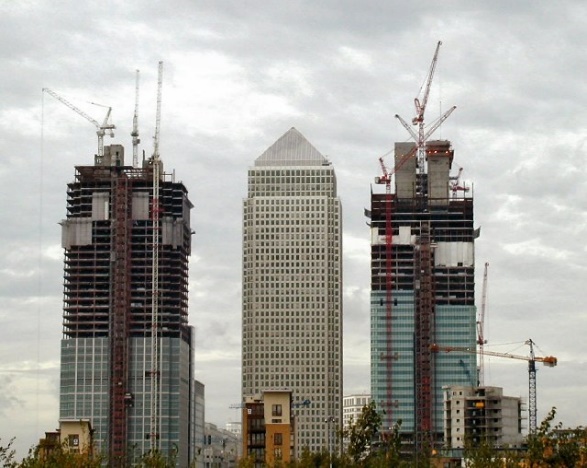 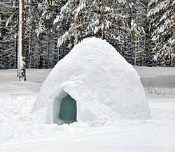 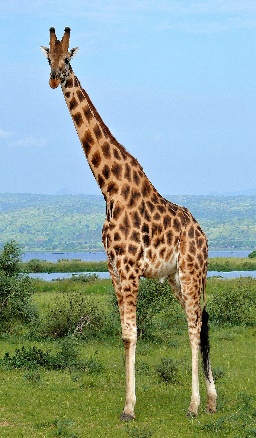 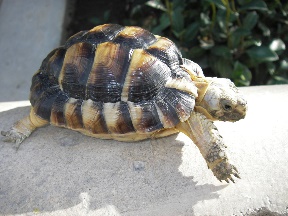 Draw your own representations here:Then use your chosen pictures to represent these numbers in different ways:34284016        tensones